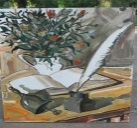                                Директор:;GSM 0885671018;Е-mail: ouhrs.pz@abv.bg С Т Р А Т Е Г И Яза развитие на Основно училище “Христо Смирненски”- гр.Пазарджик за период  2016- 2020г.Учебна 2019 г. - 2020 г.1. УВОДДиректорът  осъществява държавната политика, като изпълнява функции и дейности, регламентирани в ЗПУО,  Длъжностната характеристика, Кодекса на труда и други специфични за образованието закони, наредби, правилници. В своята дейност се ръководи от стратегическите цели на МОН за развитие на образованието. Стратегията за развитието на училището за периода 2016 г. - 2020 г. се основава на опита и новаторския дух, съобразени с европейските образователни тенденции. С влизането на Република България в Европейския съюз следва да предложим образование, гарантиращо успешната реализация на завършилите училището ученици. Пред нас стои предизвикателството да помогнем на нашите ученици да се чувстват приобщени към обществото  и да намерят  своето достойно място в Европа и света. Стратегията за развитие на училището се основава на принципите и насоките на ЗПУО, стратегическите цели на МОН за развитие на образованието, дългогодишния опит и традиции   в училището. Тя е изработена в съответствие с изискванията на ДОС за информацията и документацията в системата на народната просвета.2. АНАЛИЗ И ОЦЕНКА НА СЪСТОЯНИЕТО НА ДЕЙНОСТТА НА УЧИЛИЩЕТО през учебната 2018/2019 г.2.1. SWOT  АНАЛИЗУчилището  провежда успешна политика по отношение на допълнителна  подготовка по предметите включени в НВО  в 7клас/.Училището се стреми към устойчиво развитие  и непрекъснато полага усилия за заемане на достойно  място в общинската образователна структура. Добрата МТБ, допълнителната учебна  работа за постигане на по-високо качество на обучение и успешното реализиране в желани училища след седми клас  са мотивите на колектива за превръщането му в желано и предпочитано учебно заведение в града.През учебната  2018/2019 г. са сформирани 9 паралелки в дневна форма на обучение. Общият брой на учениците е 210.Оценка на развитието на ОУ,,Христо Смирненски,, гр Пазарджик за учебната 2018-2019 година.Броят на паралелките в училището е увеличен , като се забелязва по-висока пълняемост на паралелките.  Броят на учениците нарастна от 193 през 2017-2018г на 210. През 2018-2019г.Сътрудничеството с родителите е на добро ниво. Осигурена е възможност на заинтересованите родители след предварителна уговорка да присъстват в учебни часове. Всички родители са уведомени за тази възможност още при провеждане на първата родителска среща преди започване на новата учебна година. Без никакви условности е осигурен достъп до класните ръководители , преподаватели и директора на училището за среща и разговори с родителите при необходимост.Осъществяването на идеята за отворени врати дава възможност на желаещите родители да се запознаят с обучението и реда в училище. Създадената система за организация по всички видове дейности, съгласуваност и отчет на резултатите, осигуреност на единство и непрекъснатост на ОВП, правилното планиране  са решаващи условия за усъвършенстване качеството на обучението. Постигнати са добри резултати от ОВП. Като ефективна форма на контрол се налага проверката на  входни и изходни нива, класни работи, контролни работи и тестови изпитвания, завишен методически и административен контрол, участие в олимпиади и национални състезания.Учителският колектив отговорно отстоява професионалните си ангажименти. Осигурена е творческа свобода за възможно най-пълно реализиране целите на учебно-възпитателната дейност за изпълнение на  ДОС. Учениците се мотивират  за участие в национални състезания, които утвърждават патриотично-гражданско съзнание. Постигнати са успехи, които утвърждават авторитета на училището.Колективът натрупа опит в работата по проекти – успешно се реализираха:  “С грижа за всеки ученик”, Без свободен час”, ,,Занимания по интереси“ със сформирани 5 клуба и непрекъснато се следи и участва в различни проектни дейности към други институции.В сайта  на училището се популяризират добри практики и постижения на нашите ученици.Утвърдени са традиции за честване на училищни и национални празници.Работи се за взаимодействие и партньорство между учители и ученици.Училището работи на делегиран бюджет. Мотивират се морално и материално учители и ученици за постигнатите резултати.Утвърдена е система на диференцирано заплащане на учителския труд като стълб за допълнително материално стимулиране според качеството на труда.Продължава да се осъвременява и ремонтира наличната МТБ.Преимуществата на училището са свързани с наличието на:Активна и успешна работа по проекти;Активна подготовка на учениците за НВО в четвърти и седми клас.Добрият учителски състав по отношение на професионалната квалификация и опит;Провеждане на много извънкласни мероприятия.Недопускане на агресивно поведение чрез превантивна работа на класните ръководители и психолога на училището.Организиране на 5 клуба на занимания по интереси.Проблемите, които трябва да се решат са :Превенция на напускащите ученици с оглед задържането им в училище;Продължаване работата по осигуряване на подготовка, съответстваща  държавните образователни стандарти;Мотивиране на педагогическата колегия за перманентна актуализация на методическата подготовка и повишаване на квалификацията;Разкриване на алтернативни възможности за допълнителни приходив училищния бюджет;Повишаване  взискателността по опазване на училищното имущество;Активизиране  работата с родителите, обществеността и институциите заобогатяване на материално-техническата база на училището.3. ОСНОВНИ ЦЕЛИ, ПОДЦЕЛИ, ЗАДАЧИ, ПРИОРИТЕТИ ЗА РАЗВИТИЕ  НА ОУ,,ХРИСТО СМИРНЕНСКИ,,   ГР. ПАЗАРДЖИКЗА УЧЕБНАТА  2019/2020 ГОДИНА ВИЗИЯ НА УЧИЛИЩЕТО:Утвърждаване на Основно училище ,,Христо Смирненски“-гр.Пазарджик като модерно и конкурентно училище, способно да формира у учениците национални и общочовешки добродетели при подготовката им за социализация и реализация;Създаване на чувство за принадлежност към ученическата общност на ОУ,,Христо Смирненски“ и засилена отговорност към авторитета на училището.Засилени мерки за работа с децата в риск и активни действия на комисията за задържане на ученика в училището, чрез работа с родителите и възпитаване  в убеденост, че образованието е ценност и дава по- добър старт в живота.Усъвършенстване на професионалните умения на педагогическияперсонал;Ориентиране към компетентностен подход , изразяващ се в по- засилени мерки за постигане на по- високи резултати на ниво училищеПрецизна кадрова политика с активното участие и съдействие на синдикалната организация в училището.Обособяването на педагогическия и непедагогическия персонал катоекип от високоотговорни личности, проявяващи толерантност, загриженост и зачитане на човешкото достойнство;Прилагане на творческо и самокритично мислене в осъществяване на ОВПза утвърждаване на младия човек като гражданин на България, ЕС и света;Формиране на знания и личностни умения у учениците за активновзаимодействие със социалната среда, уважение към гражданските права и отговорности, противодействие срещу проявите на агресивност и насилие.3.2  МИСИЯ НА УЧИЛИЩЕТО:Формиране на личности с висока интелектуална подготовка икултура, с ярко изразено гражданско съзнание и поведение, способни за ефективна обществена реализация, чрез прилагане на компететностно - личностния подход.Възпитание и обучение според ДОС  в духа на демократичните ценности и изграждане на функционална грамотност ;Адекватно ориентиране в динамично променящия се съвремененсвят и създаване на високоотговорно поведение за участие в обществения живот;Формиране на умения за придобиване на информация и овладяванена съвременни комуникационни технологии; Усвояване и формиране на общочовешки и национални ценности;Развитие на индивидуалността;Стимулиране на творческите заложби. 3.3  ЦЕННОСТИ НА УЧИЛИЩЕТО:Уважение и зачитане на правата на учениците и работещите вучилището чрез създаване на позитивна атмосфера и добра комуникация;Спазване правилата и нормите в училище;Познаване и спазване на изискванията на Етичния кодекс на общността.Ефективно използване времето на учениците в училищни иизвънучилищни дейности;Изграждане на инициативност чрез създаване на мотивация заучене, поощряване и ангажираност;Възпитание в честност, откритост и отговорност;Дипломатично решаване на конфликти чрез изграждане на умения заобщуване и самоуважение.Утвърждаване на институцията,  като училище със специфичен облик чрез изграждане на  функционално грамотни  и етични личности с възможности за социална реализация.  Осигуряване на оптимални условия за изпълнение мисията на училището, утвърждаване  на неговата визия чрез  упорита и последователна работа на ръководството и  всички учители.Популяризиране на дейностите в училището чрез сайта на училището, онлайн групите по класове, медиите, общи с родителите мероприятия и различни институции. Постигане  качествено образование чрез поставяне на ученика в центъра на вниманието в образователната институция ,непрекъснато надграждане назнания , умения и компетентности с оглед на максималното развитие на потенциала на всеки ученик и възможност за пълноценна социална реализация;Задоволяване потребностите от съвременно модерно училище иучилищна среда, отговарящи на критериите на ЕС;Стимулиране творческата активност на учениците и генериране наидеи за поощряване на творческата им реализация;Активизиране  взаимодействието между училището и организациитеза извънучилищна дейност;Създаване на благоприятна училищна среда за формиране наповедение на етническа толерантност, взаимопомощ, партньорство и уважение;Прилагане на ИКТ в образователните дейности и управлението научилището;Оптимизиране на  дейностите по финансовото осигуряване научилището;Повишаване  квалификацията на учителите и  усъвършенстване напрофесионалните умения на училищния екип.3. 4 ОСНОВНИ ЗАДАЧИ:*Издигане авторитета на училището като институция;*Повишаване авторитета на учителя не само като преподавател, а и като координатор на дейностите в училище. *Създаване на мотивация за учене и  среда, в която образованието  се възприема като ценност;*Утвърждаване на диференциран подход в заплащането и обективна система  за оценка качеството на  учителския труд, обвързан с  повишаване  качеството на обучението;*Въвеждане на система за кариерно развитие на учителите;*Развиване на системата за вътрешно оценяване;*Ритуализация на училищния живот, превръщане на училището в територия на учениците;*Насърчаване и развитие на ученическия спорт, повишаване на двигателната активност на учениците;*Изграждане на подкрепяща среда – гражданско образование и активно партньорство с родители;*Усъвършенстване системата за професионално ориентиране на учениците;*Ефективно управление на финансовите средства в условията на делегиран бюджет;* Утвърждаване на  Училищния съвет, като колективен орган, подпомагащ дейностите в училище.*Максимално използване възможностите  на изградения Обществен съвет за  активизиране на съвместни дейности с родителите и за  утвърждаване висок авторитет на базата на отзивите и мненията на родителите за училището. 3. 5  ПРИОРИТЕТИ:*Повишаване интереса на учениците към учебен труд и практическа  реализация на знанията и уменията.Ученикът -  поставен в центъра на образователните въздействия и упорита работа за изграждане на функционална грамотнаст. Акцентиране върху ученето „чрез правене”, използване на иновативни техники в преподаването; *Надеждна  комуникация с родителите на учениците и осигуряване на редовна и позитивна обратна информация чрез общи и индивидуални родителски срещи и използване на разнообразни подходи  за информиране;*Работа по гражданското образование и възпитание с цел изграждане на подкрепяща среда и редуциране на нежелателното поведение на учениците; Приоритет  на превантивни  мерки за овладяване на поведенчески негативни прояви.*Утвърждаване на форми за традиционни училищни дейности:  състезания, празници, посещения, екскурзии и др. в партньорство с образователни институции, родители,  Обществен съвет , неправителствени организации, бизнес партньори и др.;*Акцентиране върху използването  на съвременни методи и ИКТ в  преподаването;*Екипност в работата на учителите – взаимна комуникация, съвместно вземане на решения, стимулираща образователна среда, компетентно и отговорно поведение;*Ефективно управление на ресурсите на училището;*Ефективно използване и обновяване на материално-техническата база чрез съгласуване с финансиращия орган и собствен принос на училищната общност;*Осигуряване на извънбюджетни форми на финансиране (субсидии по проекти);*Управление на училището не само от хора, а от правила. ПРИНЦИПИ:*Прозрачност на решенията, информираност на учители, ученици,родители, общественост;*Демократичност при диалог с участниците в образователния процес - ученици, учители;*Целесъобразност:– Проучване и удовлетворяване на потребностите  на учениците и насочване в подходящи учебни заведения за продължаване на образованието. –  Популяризиране на съвременни методи на преподаване и учене, добрипрактики, мултимедийно и комплексно представяне на учебното съдържание;*   Екипност в работата на учители и ученици.4. ДЕЙНОСТИ ЗА РЕАЛИЗИРАНЕ НА ЦЕЛИТЕ, ЗАДАЧИТЕ, ПРИОРИТЕТИТЕ4.1  ОРГАНИЗИРАНЕ: Усъвършенстване и повишаване ефективността от работата на ПС иличната отговорност на всеки негов член;Изграждане и  работа на постоянно действащи комисии, организиранена дейността, контрола, повишаване ефективността;Изграждане на временни комисии за различни дейности в съответствиес плана на училището. Повишаване ефективността на ОС и създаване на добра организация за съвместни положителни дейности с родителите.4.2 ПЛАНИРАНЕ:Годишен план;План за контролната дейност – директор, помощник – директорПлан за квалификация на учителитеПланове на комисииГодишни разпределенияПлан на класните ръководителиПлан за дейности при бедствия, аварии, катастрофиСедмично разписание – правила за изготвянето муГрафик за писмени изпитвания, класни работиГрафик за консултации, срещи с родители.4.3  КОНТРОЛ:Административен контрол : училищна и учебна документация;спазване на правилници, длъжностни характеристики, графици, планове;спазване на сроковеспазване на изискванията за безопасна работа.Педагогически контрол:резултати от ОВПтехники и технологии на обучениеефективно използване на МТБКонтролът – добронамерен, подчертаващ тенденциите, утвърждаващ компетентността, всестранен, целенасочен, обективен, с разработване на инструментариум, осигуряващ надеждност и обективност. 4.4  РАБОТА С ПЕРСОНАЛА:Подбор на кадрите;Квалификация на персонала;Подпомагане на новопостъпили  учители;Разпространяване добрия опит, прилагане на  интерактивни  методи, ИКТ,действения подход – “Учене чрез правене”;Мотивиране на персонала;Работа със синдикатите;Общо събрание;Изграждане на екипи за извършване текущи ремонти по сградния фонд,основен ремонт, отстраняване други повреди по МТБ.4.5 РАБОТА С УЧЕНИЦИТЕ:Ученикът – в центъра на образователния процес; Училището - творческа територия на учениците;Изграждане на функционална грамотност.Гражданско образование;Развитие на ученически отдих и туризъм;Повишаване на двигателната активност на учениците;Съответствие на  знанията с ДОС:- входящи тестове- изходящи тестове- сравняване и анализиране на резултатитеРабота с изявени деца;Работа с деца в риск;Работа с деца, застрашени от отпадане;Изграждане на система за наказания, стимулиране и мотивиране научениците;Ученикът – реален партньор в ОВП;Използване на ИКТ и интерактивни методи;Здравно образование;Проследяване на реализацията на учениците;Ограничаване на девиантното поведение чрез превантивни мерки. 4.6  ФИНАНСОВ АСПЕКТ:Училището – второстепенен разпоредител на бюджетаДиректорът – непрекъснато усъвършенства мениджърски и икономическикомпетенции;Намаляване на разходите за поддръжка на сградния фонд чрезкандидатстване и разработване на проекти;Използване на учебната база за допълнителни педагогически услуги,квалификация на безработни;Разработване на проекти;Ефективно използване на наличния сграден фонд чрез отдаване под наем.                           4.7 СОЦИАЛНИ ПАРТНЬОРИ, МЕДИИ, ОБЩЕСТВЕНА ПОДКРЕПА:популяризиране дейността на училището;съвместно разработване и работа по проекти;препоръки за подобряване на дейността.ЗАКЛЮЧЕНИЕПри реализиране на дейностите на училището персоналът да съблюдава следните етични норми:  Да се научим да живеем заедно, като се развиваме, разбираме и  зачитамесебе си и другите, справяме се в конфликтни ситуации в дух на толерантност;Да се научим да бъдем, а не да изглеждаме. Да правим  добро, даотдаваме най-доброто от себе си за изпълнение на поставените цели;Учителят ежедневно да проявява качества, не да иска да направи ученикакато себе си, а ученикът да поиска да стане като учителя.6. ОЧАКВАНИ РЕЗУЛТАТИ ОТ ЗАЛОЖЕНИТЕ ПРИНЦИПИ И ДЕЙНОСТИ В СТРАТЕГИЯТА:ОУ,,Христо Смирненски“ да се утвърди като водещо училище в общината;Повишено качество на образование и обучение;Подобряване и осъвременяване на материално-техническата база игарантиране на здравословни и безопасни условия на труд;Постигане на координация между институциите по „ Закрила на детето”, с „ Центъра за професионално ориентиране” и обслужващото звено ДКЦ. Изграждане на подкрепяща среда – увеличаване на гражданскотообразование, организиране на извънкласните форми, подобряване на здравното образование, работа с учениците за преодоляване на негативни прояви;Привличане на медиите като партньори за популяризиранепостиженията на училището;Партньорство с родителите – равноправен диалог с тях, умение заобщуване със собствените си деца, мотивиране за различни видове съвместни дейности, повишаване на ефективността на УН и Обществения Съвет.Адекватна оценка на качеството на учителския труд и заплащане всъответствие с качеството на работа.    Стратегията  е приета на заседание на Педагогическия съвет с протокол № 9/16.09.2019г, т.11 и е утвърдена от директора на училището.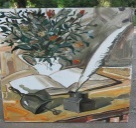  Директор:;GSM 0885671018;Е-mail: ouhrs.pz@abv.bg - Канцелария:034/988940            ПЛАН  ЗА  ИЗПЪЛНЕНИЕ НА   ОСНОВНИТЕ  ПРИОРИТЕТИЗАЛЕГНАЛИ В СТРАТЕГИЯТА  ЗА РАЗВИТИЕ НАОУ,,ХРИСТО  СМИРНЕНИСКИ“  ПАЗАРДЖИКЗа учебната 2019/2020г.ПРИОРИТЕТИ  В  СТРАТЕГИЯТА НА ОУ,,ХРИСТО СМИРНЕНКИ“ ПАЗАРДЖИКОриентиране към компетентностния подход за повишаване функционалната грамотност на учениците от училището.Повишаване интереса на учениците към учебен труд и практическа  реализация на знанията и уменията. Акцентиране върху ученето „чрез правене”, използване на иновативни техники в преподаването за развитие на функционална компетентност.Активни дейности към децата в риск за недопускане на отпадане на ученици и засилена превантивна работа в тази посокаНадеждна  комуникация с родителите на учениците и осигуряване на редовна и позитивна обратна информация чрез общи и индивидуални родителски срещи и използване на разнообразни подходи  за информиране;Работа по гражданското образование и възпитание с цел изграждане на подкрепяща среда и редуциране на нежелателното поведение на учениците;Утвърждаване на форми за традиционни училищни дейности:  състезания, празници, посещения, екскурзии и др. в партньорство с образователни институции, родители, Обществен съвет , неправителствени организации, бизнес партньори и др.;Акцентиране върху използването  на съвременни методи и ИКТ в  преподаването;Екипност в работата на учителите – взаимна комуникация, съвместно вземане на решения, стимулираща образователна среда, компетентно и отговорно поведение;Ефективно управление на ресурсите на училището;Ефективно използване и обновяване на материално-техническата база чрез съгласуване с финансиращия орган и собствен принос на училищната общност;Осигуряване на извънбюджетни форми на финансиране (субсидии по проекти);Управление на училището не от хора, а от правила. ДЕЙНОСТИ ЗА РЕАЛИЗИРАНЕ НА ЦЕЛИТЕ, ЗАДАЧИТЕ, ПРИОРИТЕТИТЕ4.1  ОРГАНИЗИРАНЕ: Усъвършенстване и повишаване ефективността от работата на ПС иличната отговорност на всеки негов член;За всяко заседание да се прилага присъствен списък с личен подпис.Да се залагат повече тематични съвети за обсъждане на нормативните документи и ефективност при тяхното изпълнение.Изграждане и  работа на постоянно действащи комисии, организиранена дейността, контрола, повишаване ефективността;Контрол и отчетност на работата на комисиите. Комисия по превенция на  отпадане от училище, Комисия по противообществени прояви, Комисия за даренията, Комисия за изпълнение Механизма  за противодействие на училищния тормоз.Изграждане на временни комисии за различни дейности в съответствиес плана на училищетоКомисия по честванията  , Комисия по организиране мероприятия за развитие на грамотността , Комисия по гражданско и патриотично възпитание.създаване на добра организация за съвместни положителни дейности с обществения съвет.Организиране на съвместни срещи с представители на учителския колектив  и ОС за решаване  на възникнали проблеми.4.2 ПЛАНИРАНЕ:Годишен план;План за контролната дейност – директор, помощник – директор;План за квалификация на учителите;Планове на комисии;Годишни разпределения;План на класните ръководители;План за дейности при бедствия, аварии, катастрофи;Седмично разписание – правила за изготвянето му;График за писмени изпитвания, класни работи;График за консултации, срещи с родители.4.3  КОНТРОЛ:Административен контрол : училищна и учебна документация;спазване на правилници, длъжностни характеристики, графици, планове;спазване на срокове;спазване на изискванията за безопасна работа.Педагогически контрол:резултати от ОВП;техники и технологии на обучение;ефективно използване на МТБ;Контролът – добронамерен, подчертаващ тенденциите, утвърждаващ компетентността, всестранен, целенасочен, обективен, с разработване на инструментариум, осигуряващ надеждност и обективност. 4.4  РАБОТА С ПЕРСОНАЛА:Подбор на кадрите;Квалификация на персонала;Подпомагане на новопостъпили учители;Разпространяване добрия опит, прилагане на  интерактивни  методи, ИКТ,действения подход – “Учене чрез правене”;Мотивиране на персонала;Работа със синдикатите;Общо събрание;Изграждане на екипи за извършване текущи ремонти по сградния фонд,основен ремонт, отстраняване други повреди по МТБ.4.5 РАБОТА С УЧЕНИЦИТЕ:Ученикът – в центъра на образователния процес; Училището - творческа територия на учениците;Гражданско образование;Развитие на ученически отдих и туризъм;Повишаване на двигателната активност на учениците;Съответствие на  знанията с ДОС:- входящи тестове- изходящи тестове- сравняване и анализиране на резултатите- диагностициране на учениците по класове, випускиРабота с изявени деца;Работа с деца в риск;Работа с деца, застрашени от отпадане;Изграждане на система за наказания, стимулиране и мотивиране научениците;Ученикът – реален партньор в ОВП;Използване на ИКТ и интерактивни методи;Здравно образование;Проследяване на реализацията на учениците;Ограничаване на девиантното поведение чрез непрекъснат контрол от класен ръководител и дежурните учители, добронамерени разговори, личен пример , похвали по училищната радиоуредба за добротворчество и други положителни прояви.СИЛНИ СТРАНИСЛАБИ СТРАНИ Добър сграден фонд, обзавеждане, спортна  база,  двор;библиотекаНиска мотивация на някои ученици за спазване на правилниците в училище.Наличие на незаинтересовани родители или родители, които искат да наложат свои интереси.Агресивно поведение  при някои ученици и родителиФинансов стандарт, непозволяващ  основни ремонти касаещи по-мащабни средства, като подмяна на отоплителната инсталация, полагане на нова настилка в двора на училището и др.Ниска заинтересованост на ОС и липса на инициативност за подпомагане на училището, в сравнение с налаганата от него контролна дейност.Квалифициран учителски състав;Отговорни и инициативни педагогически специалисти.Добри професионалисти от непедагогически състав;Ориентиране за избор на училище след седми клас, чрез активна работа с кариерни консултанти.Сериозна подготовка за изпити на   НВО за VІІ клас и сериозна подготовка за НВО  ІV клас с показани  високи резултати.Ниска мотивация на някои ученици за спазване на правилниците в училище.Наличие на незаинтересовани родители или родители, които искат да наложат свои интереси.Агресивно поведение  при някои ученици и родителиФинансов стандарт, непозволяващ  основни ремонти касаещи по-мащабни средства, като подмяна на отоплителната инсталация, полагане на нова настилка в двора на училището и др.Ниска заинтересованост на ОС и липса на инициативност за подпомагане на училището, в сравнение с налаганата от него контролна дейност.Сравнително висок процент на заинтересовани родители.Работа по кариерното ориентиране на учениците .Тясно сътрудничество с център за  кариерно ориентиране в град Пазарджик, намиращ се в двора на училището.Ниска мотивация на някои ученици за спазване на правилниците в училище.Наличие на незаинтересовани родители или родители, които искат да наложат свои интереси.Агресивно поведение  при някои ученици и родителиФинансов стандарт, непозволяващ  основни ремонти касаещи по-мащабни средства, като подмяна на отоплителната инсталация, полагане на нова настилка в двора на училището и др.Ниска заинтересованост на ОС и липса на инициативност за подпомагане на училището, в сравнение с налаганата от него контролна дейност.        Наличие на компютърен кабинет;Разширена INTERNET мрежа;Безжична интернет връзкаРабота по проекти.Ниска мотивация на някои ученици за спазване на правилниците в училище.Наличие на незаинтересовани родители или родители, които искат да наложат свои интереси.Агресивно поведение  при някои ученици и родителиФинансов стандарт, непозволяващ  основни ремонти касаещи по-мащабни средства, като подмяна на отоплителната инсталация, полагане на нова настилка в двора на училището и др.Ниска заинтересованост на ОС и липса на инициативност за подпомагане на училището, в сравнение с налаганата от него контролна дейност.Умения за планиране.РИСКОВЕВЪЗМОЖНОСТИ/Дейности за преодоляване на рисковете/Осъвременяване на МТБ с ново обзавеждане на класните стаи и изграждане на втори компютърен кабинет. Повишаване на квалификацията и обмяна на добри педагогически практики  сред учителите; добиване на ПКС.Създаване на система за тестово оценяване по всеки предмет и мотивирана преценка за всяко изпитване.Създаване на навици у учениците за определяне на обективна самооценка.Усъвършенстване на училищните учебни планове чрез включване на факултативни часове. Развиване и популяризиране на   извънкласна дейностСъздаване на актуален и активен сайт на училището.Наличието на групи и паралелки  с минимален  брой ученици. Осъвременяване на МТБ с ново обзавеждане на класните стаи и изграждане на втори компютърен кабинет. Повишаване на квалификацията и обмяна на добри педагогически практики  сред учителите; добиване на ПКС.Създаване на система за тестово оценяване по всеки предмет и мотивирана преценка за всяко изпитване.Създаване на навици у учениците за определяне на обективна самооценка.Усъвършенстване на училищните учебни планове чрез включване на факултативни часове. Развиване и популяризиране на   извънкласна дейностСъздаване на актуален и активен сайт на училището.Осъвременяване на МТБ с ново обзавеждане на класните стаи и изграждане на втори компютърен кабинет. Повишаване на квалификацията и обмяна на добри педагогически практики  сред учителите; добиване на ПКС.Създаване на система за тестово оценяване по всеки предмет и мотивирана преценка за всяко изпитване.Създаване на навици у учениците за определяне на обективна самооценка.Усъвършенстване на училищните учебни планове чрез включване на факултативни часове. Развиване и популяризиране на   извънкласна дейностСъздаване на актуален и активен сайт на училището.Осъвременяване на МТБ с ново обзавеждане на класните стаи и изграждане на втори компютърен кабинет. Повишаване на квалификацията и обмяна на добри педагогически практики  сред учителите; добиване на ПКС.Създаване на система за тестово оценяване по всеки предмет и мотивирана преценка за всяко изпитване.Създаване на навици у учениците за определяне на обективна самооценка.Усъвършенстване на училищните учебни планове чрез включване на факултативни часове. Развиване и популяризиране на   извънкласна дейностСъздаване на актуален и активен сайт на училището.Осъвременяване на МТБ с ново обзавеждане на класните стаи и изграждане на втори компютърен кабинет. Повишаване на квалификацията и обмяна на добри педагогически практики  сред учителите; добиване на ПКС.Създаване на система за тестово оценяване по всеки предмет и мотивирана преценка за всяко изпитване.Създаване на навици у учениците за определяне на обективна самооценка.Усъвършенстване на училищните учебни планове чрез включване на факултативни часове. Развиване и популяризиране на   извънкласна дейностСъздаване на актуален и активен сайт на училището.Осъвременяване на МТБ с ново обзавеждане на класните стаи и изграждане на втори компютърен кабинет. Повишаване на квалификацията и обмяна на добри педагогически практики  сред учителите; добиване на ПКС.Създаване на система за тестово оценяване по всеки предмет и мотивирана преценка за всяко изпитване.Създаване на навици у учениците за определяне на обективна самооценка.Усъвършенстване на училищните учебни планове чрез включване на факултативни часове. Развиване и популяризиране на   извънкласна дейностСъздаване на актуален и активен сайт на училището.